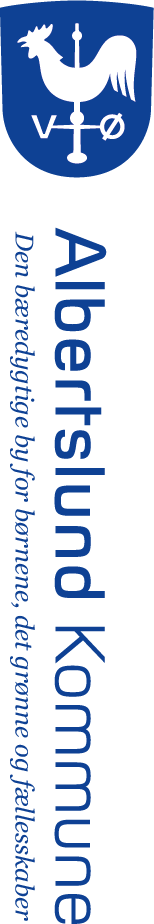 NotatNotatskema – senest 2. sygefraværsdag”Den første kontakt til medarbejder” .Dato: Medarbejders navn: Hvordan går det: Er der noget, jeg kan gøre?  Har du aftaler, der skal aflyses / opgaver, der skal tages hånd om?  Anslået varighed:  For notatet:, , 